		EK82 Handball Club AGM Minutes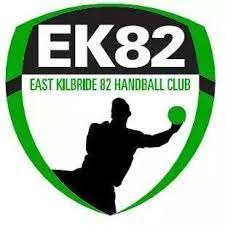 AGM: 19:05 30th March 2022Meeting opened at 19:05 by Gary Charles Present Gary Charles, Michael Lavery, Jackie Macdonald, Ewan Hunter. Apologies by Michelle MacGregor, Benjamin Muir, Lisa Dixon, Elisa CharlesPrevious minutes accepted as read; proposed Michael Lavery Seconded by Jackie MacDonaldThe current board resigned and the follow persons where electedChairperson: Gary Charles Proposed Michael Lavery Seconded Jackie MacDonaldVice Chairperson: VacantClub Secretary: Jackie MacDonald Proposed Gary Charles Seconded Ewan HunterClub Community & Development coach Proposed Gary Charles Seconded Ewan HunterJunior Teams treasurer: Michelle MacGregor Proposed Michael Lavery Seconded Gary CharlesSenior/development teams treasurer: Vacant (Gary Charles will continue acting in this role)Senior Men’s representative: Benjamin Muir Proposed Gary Charles Seconded Michael LaveryDevelopment men’s representative: Ewan Hunter Proposed Gary Charles Seconded Jackie MacDonaldJunior Teams representative: VacantThe club would like to put on record their thanks for all volunteers with the running of the club over the past very difficult couple of years.Club Literature update; the club agreed to adopt the SHA child protection policy, we feel that this will simplify the response to any issues that hopefully will never happen.Chairperson’s summary of Previous Year and goals for upcoming year.Firstly I would like to thank everyone for their support in growing EK82. The club has come out of a very difficult period in a good position compared to some other clubs. I have had the pleasure of working closely with all of you and we have achieved some spectacular results, the clubs first summer camp which saw over 100 local kids enjoy handball, this could not have happened without the hard work and support from all at the club. The senior men have had a amazing season with very limited training facilities with them qualifying for the British super cup. And our U21 qualifying for the British championship held in June. Off court; working with Michael, we have been able to gain funding which allows the club to have a full time coach.Moving forward I would seek you support in trying to have a more active commercial aspect for the club, building on the sponsorship we have obtained for the men’s teams. Thanks for your supportGary CharlesEK82 ChairpersonClub Community & Development coach summary of Previous Year and goals for upcoming year.May I continue our Chairs thanks for your continued support, The highlight of the previous year was our summer camp which paved the way to over 25 new members. The summer camp was hard work but enjoyable, with the help of the other coaches, we delivered excellent handball training for all who attended the camp. I am now employed full time with the SHA and this is a doubled edged sword, providing me with the stability which I have always wanted but means they require from myself a wide and varied system of coaching. But my first and foremost focus will continue to be growing EK82 Handball Club. The juniors are growing from strength to strength and the daily training sessions are filling. We have a superb girls teams, most are in the Scottish academy, which I have become a coach with. My focus for the coming year will be with your support; to arrange a suitable celebration for our 50th anniversary. I will also be looking to expand the number of coaches as the club grows, providing them with the support they require and installing in  them the ethos of EK82.Thanks you allMichael LaveryClub Community & Development coachTreasurers reportsThere is some upcoming payment but the account has sufficient monies to cover this and remain with a good working capitolThe account is healthy and has enough working capitol to cover all expenses, expected for the remainder of the Season.There was no other relevant businessThe meeting was closed at 19:37 on 30th March 2022